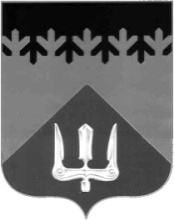 СОВЕТ ДЕПУТАТОВВОЛХОВСКОГО МУНИЦИПАЛЬНОГО РАЙОНА ЛЕНИНГРАДСКОЙ ОБЛАСТИРЕШЕНИЕот  15  апреля  2021  года                                                                                      №  12   Руководствуясь Федеральным законом от 06.10.2003 №131-ФЗ «Об общих принципах организации местного самоуправления в Российской Федерации», Уставом Волховского муниципального района, Совет депутатов Волховского муниципального района Ленинградской области  решил:1. Внести изменения в решение Совета депутатов Волховского муниципального района от 21 мая 2020 года №33 «Об установлении стоимости  путевки  в летний оздоровительный лагерь с дневным пребыванием, профильный, волонтерский лагерь, профильную смену, летнюю школу» (далее по тексту – решение Совета депутатов), изложив строку 3 пункта 1 текста решения в следующей редакции: 2. Настоящее решение вступает в силу после его официального опубликования в газете «Волховские огни» и распространяет свое действия на правоотношения, возникшие с 30 мая 2020 года.3. Контроль за исполнением решения возложить на постоянную депутатскую комиссию по социальным вопросам.Заместитель главыВолховского муниципального районаЛенинградской области                 					                Налетов А.А.                                                           О внесении изменений в решение Совет депутатов  Волховского муниципального района от 21 мая 2020 года №33 «Об установлении стоимости путевки в летний оздоровительный лагерь с дневным пребыванием, профильный, волонтерский лагерь, профильную смену  и летнюю школу»3Профильный, волонтерский  лагерь, 10 дней (2-х разовое питание)  до 14.00 2 388,00218,406,002,806,005,60